„LUBIMY CZYTAĆ BAJKI I BAŚNIE” c.d.Wysłuchajcie fragmentu wiersza H. Łochockiej „Książka czeka”:„Książka nas uczy, książka cieszy.Czasem zadziwi nas niemało.Albo po prostu tak rozśmieszy,jakby się dobry żart słyszało.Książka też dobrze nam doradza,różne wskazówki, wzory daje.Książka w szeroki świat wprowadza,dalekie z nami zwiedza kraje.Lubimy książkę-przyjaciółkę.-Wiesz co ci powiem?Nie odwlekaj! Masz trochę czasu, sięgnij po książkę.Książka na półce na ciebie czeka!!!A teraz odpowiedzcie na pytania:- Co to jest książka?- Do czego służą książki?- Z czego składa się każda książka?- Czy wiecie, jak nazywają się osoby, która tworzą książki?Tekst książki pisze AUTOR.A obrazki do książki wykonuje ILUSTRATOR.KOCHANI, możecie pobawić się dzisiaj w stworzenie własnej książki.Wymyślcie historię. Poproście rodziców, żeby ją zapisali. Następnie wykonajcie samodzielnie ilustracje. I książka gotowa!!!!Pamiętajcie, że każda książka ma swój tytuł!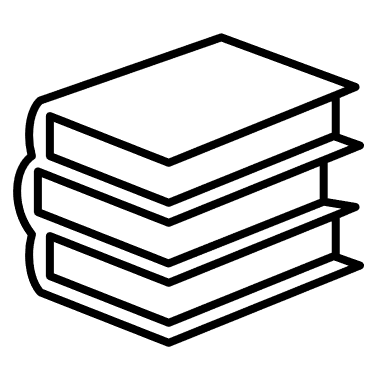 Wierszyki na masażyki - do tekstu „Bajkopisarz”:Pisarz bardzo lubi ciszę – masujemy plecy dziecka wzdłuż kręgosłupawtedy dobrze mu się pisze – delikatnie uderzamy palcami po plecach dzieckateraz już nie skrobie piórem – wskazującymi palcami robimy zygzaki na plecachtylko stuka w klawiaturę - delikatnie uderzamy palcami po plecach dzieckaKARTA PRACYPolicz i nazwij figury, które widzisz na obrazku.Pokoloruj figury według własnego pomysłu. Możesz ozdobić je różnymi wzorami.								UDANEJ ZABAWY!!!